Mountlake Terrace Community Senior Center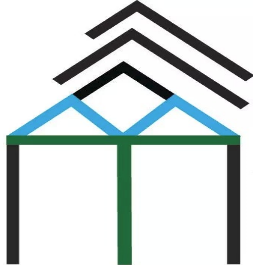 Membership Form ($35 Individual, $50 Couples)Memberships are valid for one year and are not transferable.Please mail the following form with your check made payable to MLTCSC. 